Отчет об устранении замечаний и предложений , полученных на заседании совета потребителей по вопросам деятельности субъектов естественных монополий (протокол №1 от 28.06.2022) к проекту инвестиционной программы (изменений, вносимых в инвестиционную программу АО «Западная энергетическая компания» на период 2020-2024 гг., утвержденную приказом Службы государственного регулирования цен и тарифов Калининградской области от 14.10.2019 №77-01э/19, с учетом изменений, внесенных приказом от 16.09.2020 №68-01э/20, учетом изменений, внесенных приказом№50-04э21 от28.10.2021).Отчет об устранении замечаний и предложений , полученных на заседании совета потребителей по вопросам деятельности субъектов естественных монополий (протокол №1 от 28.06.2022) к проекту инвестиционной программы (изменений, вносимых в инвестиционную программу АО «Западная энергетическая компания» на период 2020-2024 гг., утвержденную приказом Службы государственного регулирования цен и тарифов Калининградской области от 14.10.2019 №77-01э/19, с учетом изменений, внесенных приказом от 16.09.2020 №68-01э/20, учетом изменений, внесенных приказом№50-04э21 от28.10.2021).Отчет об устранении замечаний и предложений , полученных на заседании совета потребителей по вопросам деятельности субъектов естественных монополий (протокол №1 от 28.06.2022) к проекту инвестиционной программы (изменений, вносимых в инвестиционную программу АО «Западная энергетическая компания» на период 2020-2024 гг., утвержденную приказом Службы государственного регулирования цен и тарифов Калининградской области от 14.10.2019 №77-01э/19, с учетом изменений, внесенных приказом от 16.09.2020 №68-01э/20, учетом изменений, внесенных приказом№50-04э21 от28.10.2021).Отчет об устранении замечаний и предложений , полученных на заседании совета потребителей по вопросам деятельности субъектов естественных монополий (протокол №1 от 28.06.2022) к проекту инвестиционной программы (изменений, вносимых в инвестиционную программу АО «Западная энергетическая компания» на период 2020-2024 гг., утвержденную приказом Службы государственного регулирования цен и тарифов Калининградской области от 14.10.2019 №77-01э/19, с учетом изменений, внесенных приказом от 16.09.2020 №68-01э/20, учетом изменений, внесенных приказом№50-04э21 от28.10.2021).Отчет об устранении замечаний и предложений , полученных на заседании совета потребителей по вопросам деятельности субъектов естественных монополий (протокол №1 от 28.06.2022) к проекту инвестиционной программы (изменений, вносимых в инвестиционную программу АО «Западная энергетическая компания» на период 2020-2024 гг., утвержденную приказом Службы государственного регулирования цен и тарифов Калининградской области от 14.10.2019 №77-01э/19, с учетом изменений, внесенных приказом от 16.09.2020 №68-01э/20, учетом изменений, внесенных приказом№50-04э21 от28.10.2021).№ппЗамечание / предложениеОснование для включения Информация об учете предложений в инвестиционной программе АО «Западная энергетическая компания»Скорректировать величину амортизационных отчислений,
направляемых на инвестиции в рамках проекта корректировки инвестиционной
программы, т.к. учтенный Службой размер амортизации в НВВ предприятия,
значительно меньше суммы предлагаемой предприятием в проекте корректировки
программы;СГРЦТ Калининградской области протокол
заседания Межотраслевого совета потребителей по вопросам деятельности
субъектов естественных монополий от 28.06.2022 № 1  Замечание учтено.В доработанном проекте инвестиционной программы (изменений, вносимых в инвестиционную программу) в 2022 году размер финансирования за счет амортизационных отчислений составляет 
109,25 млн. руб.Паспорта инвестиционных проектов привести в соответствие
с требованиями пункта 27 Стандартов раскрытия информации субъектами
оптового и розничного рынков электрической энергии, утвержденных
постановлением Правительства Российской Федерации от 21.01.2004 № 24, в том
числе сформировать паспорта по мероприятиям на технологическое
присоединение; СГРЦТ Калининградской областипротокол
заседания Межотраслевого совета потребителей по вопросам деятельности
субъектов естественных монополий от 28.06.2022 № 1  Замечание учтено. Паспорта сформированы в соответствие с требованиями пункта 27 Стандартов раскрытия информации субъектами оптового и розничного рынков электрической энергии, утвержденных постановлением Правительства Российской Федерации от 21.01.2004 № 24 в том числе по технологическому присоединению (L 21-05, L 21-06, L 21-07, L 21-08, L 21-09, L 21-11, L 21-12, L 21-10, L 21-14, L 21-15, L 21-16, L 21-17), дополнены требуемой информацией. Пересмотреть программу энергосбережения и повышения
энергетической эффективности предприятия в соответствии с требованиями
законодательства Российской Федерации в сфере энергосбережения и повышения
энергетической эффективности для регулируемых организаций, приказа Службы
по государственному регулированию цен и тарифов Калининградской
области от 04.04.2016 № 24-01э/16 «Об установлении требований к программам в
области энергосбережения и повышения энергетической эффективности
организаций, осуществляющих производство, передачу электрической энергии
(мощности)»СГРЦТ Калининградской областипротокол
заседания Межотраслевого совета потребителей по вопросам деятельности
субъектов естественных монополий от 28.06.2022 № 1Программа энергосбережения и повышения
энергетической эффективности предприятия в соответствии с требованиями
законодательства Российской Федерации в сфере энергосбережения разработанаПо мероприятию J 19-01 «Строительство ПС 110/15 кВ «Куликово» В проекте ИПР изменить срок завершения
строительно-монтажных и пуско-наладочных работ в
ИП J 19-01 с 2021 года на 2022 годОДУ «Северо-Запад» Балтийское РДУЗаключение от 20.04.2022 № О3-б2-I-19-1365 Филиала «АО «СО ЕЭС» ОДУ Северо-Запада
Даны пояснения: В форматах отражается даты, когда объект принят актом приемки законченного строительством объекта приемочной комиссией к бухгалтерскому учету КС-11, КС 14 от 28.02.2021 года Документы приложены Строительство второй очереди
ПС 110 кВ О-59 «Прибрежная» с
установкой второго трансформатора
10МВА г. Калининград, пос. Прибрежный (M 22-01)Из проекта ИПР исключить ИП M 22-01 в связи с
отсутствием схемно-режимных и режимно-
балансовых обоснований необходимости реализации
мероприятий, предусмотренных данным ИП.
В АО «СО ЕЭС» отсутствует информация о
действующих ТУ на ТП, которыми
предусматривается реализация мероприятий,
предусмотренных данным инвестиционным
проектом.ОДУ «Северо-Запад» Балтийское РДУЗаключение от 20.04.2022 № О3-б2-I-19-1365 Филиала «АО «СО ЕЭС» ОДУ Северо-ЗападаДаны пояснения.Приложены ТУ   ТУ №14-03-21 от 31.03.2021 Заявитель - 
ООО «Десятая концессионная компания», объект - мостовой переход через Калининградский залив. Максимальная мощность присоединяемых энергопринимающих устройств заявителя 217 кВт, 2 категория надежности.ТУ №105-11/21 от 17.11.2021 Заявитель - 
ГП Калининградской области «Водоканал» объект -очистные сооружения. Максимальная мощность присоединяемых энергопринимающих устройств заявителя 450 кВт (ранее присоединенная мощность 60 кВт), 2 категория надежности.ТУ №119-12/21 от 10.12.2021 Заявитель – 
ООО «Балткерамика». Максимальная мощность присоединяемых энергопринимающих устройств заявителя 1840 кВт, 2 категория надежности.ТУ№121-12/21 от 10.12.2021 Заявитель – 
ООО «Завод ЖБИ-ПЕРВЫЙ».  Максимальная мощность присоединяемых энергопринимающих устройств заявителя 600 кВт, 2 категория надежности.Необходимость установить 2-й силовой трансформатор 110 кВ В соответствии с требованиями пп 1.2.17 - 1.2.21 ПУЭ-7 для обеспечения 2 категории надежности электроснабжения необходимо, чтобы электроприемники второй категории в нормальных режимах обеспечивались электроэнергией от двух независимых взаимно резервирующих источников питания, Как показано на нижеприведенной схеме. Перерыв в подаче электроэнергии этой категории допускается по ПУЭ-7 не более 1  часа Это время обусловлено работой оперативно-ремонтной бригады. Она должна оперативно выехать и произвести переключение с одного источника на другой.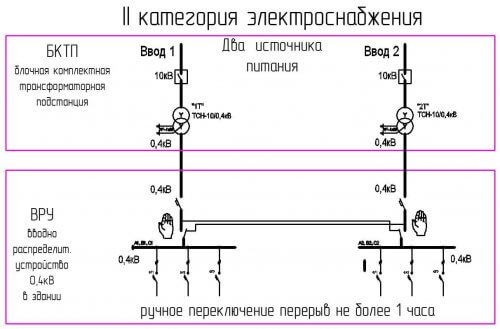 ТУ и Техническое задание на проектирование согласованы Филиалом «АО «СО ЕЭС» ОДУ Северо-Запада от 08.12.2021 №50/14.Генеральный директорМ.Т. Ретиков 